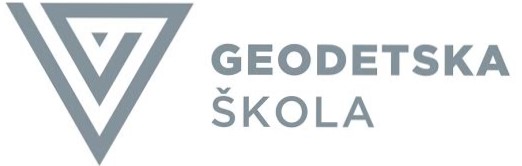                                            Telefon: 66 00 648,                                           Telefax :  66 58 115			e-mail: uprava@geoskola.hr	  Zagreb, Avenija Većeslava Holjevca 15	               	  	    http://www.geoskola.hrSUGLASNOST RODITELJA/STARATELJA/SKRBNIKA/Svojim potpisom dajem suglasnost Školi da se fotografija/video snimka _________________________________,     učenika/ce ___________ razreda Objavi   :kao informacija u medijima i službenoj web stranici škole o uspješnosti učenikaobjava sudjelovanja Geodetske škole, Zagreb u projektu mobilnosti europskog fonda za škole i mlade Erasmus+ “STEAM Strengthens European Cultural Heritage” od 1.09.2020. - 31.08.2022. ili maksimalno do kraja produžetka projekta 31.08.2023. (predvidivo zbog mjera protiv pandemije Covid19).Objava fotografije/video snimkese odnosi na: učenike polaznike prvih,  drugih, trećih i četvrtih razreda škole.aktivnosti u Školi i izvan Škole  za trajanja provedbe projekta mobilnosti europskog fonda za škole i mlade Erasmus+ “STEAM Strengthens European Cultural Heritage” od 1.09.2020. - 31.08.2022. ili maksimalno do kraja produžetka projekta 31.08.2023. (predvidivo zbog mjera protiv pandemije Covid19).Objava fotografija/video snimke trajat će:od rujna 2020. godine do kraja trajanja statusa redovnog učenika Geodetske škole, Zagreb ili do kraja trajanja projekta.Ova suglasnost može se uskratiti / povući bilo kad bez objašnjenjaDatum 01.10.2020.                                                       RODITELJ/STARATELJ/SKRBNIK						       _________________________________